                                     Zeměpis  9. ročník  -  práce na týden 18. 5. – 24. 5.                                   Vypracované mi zašlete na e-mail (Kontakt: prikrylovaj@zsnadrazni.eu)1. Napiš o jaké památky, města či významné stavby v Jihočeském kraji se jedná.                                     A                                                                                        B                  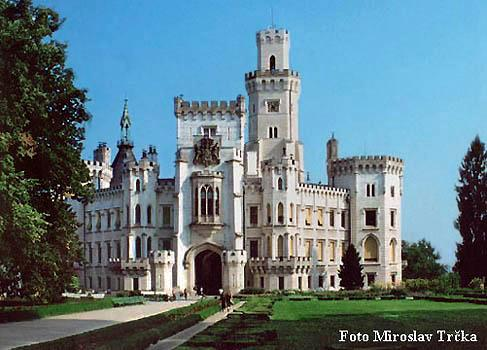 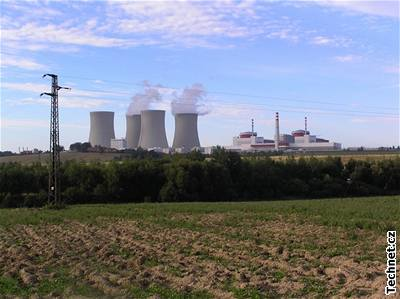                                      C                                                                                            D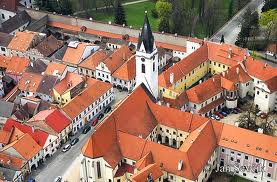 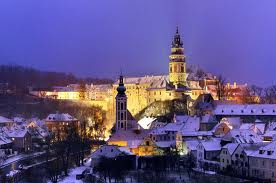    A -                                                                              B –   C -                                                                              D -   2. Popiš do mapky, se kterými kraji ČR sousedí Jihočeský kraj. Barevně odliš státní 
    hranici a pojmenuj stát(y), se kterým tuto hranici sdílí.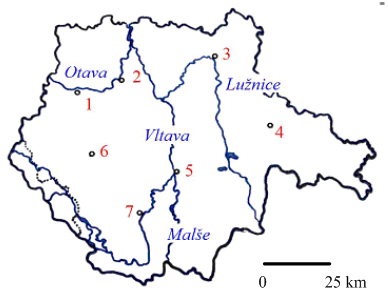 3. Doplň:Na Šumavě pramení nejdelší řeka   …………….., jejímž pravostranným přítokem v Českých Budějovicích je řeka  ......…………. . Severněji se opět z pravé strany do Vltavy vlévá ........... Z levé strany je nejvýznamnějším přítokem Vltavy ............. . Na Vltavě byla vybudována největší vodní nádrž ...………...... . Charakteristickým znakem jsou rybníky, které najdeme v ...................... a ………................ pánvi. Největším rybníkem je ........................ .